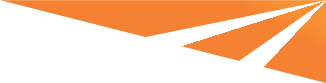 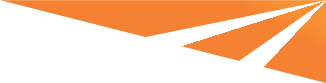 WORK NOTIFICATIONFor more information please visitwww.networkrail.co.uk/communities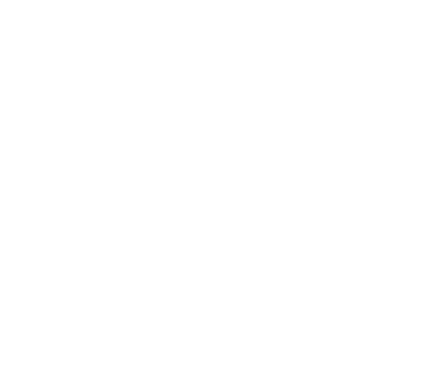 